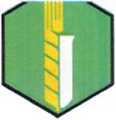 Příloha 3 k zadávací dokumentaciVýzkumný ústav rostlinné výroby, v.v.i.Praha - RuzyněDrnovská 507, 161 06 Praha 6 - Ruzyně	Tel.: +420 233 022 111 (ústředna)IČO/DIČ: 000 27 006 / CZ00027006	Tel.: +420 233 311 480 (ředitel)E-mail: croDSClence@vurv.czSMLOUVA O DÍLOčíslo:		uzavřená dle ust. § 2586 a násl. zák. č. 89/2012 Sb., občanského zákoníkuSmluvní strany                   Výzkumný ústav rostlinné výroby, v.v.i.00027006 CZ00027006Drnovská 507/73, 161 06 Praha 6 - Ruzyně Ing. Jiban Kumar, Ph.D., ředitel zapsáno v rejstříku veřejných výzkumných institucí vedeném Ministerstvem školství ČR (dále jen „objednatel")MiP spol. s r.o.Riegrova 29, Polička 572 0148172511CZ48172511Jolanou PopelkovouKrajského soudu v Hradci Králové oddíl C, vložka 3851 ze dne 2.února 1993 Jan Rensa Dis.(dále jen „zhotovitel")objednatel a zhotovitel dále také jako „smluvní strany" nebo jednotlivě jako „smluvní strana"tímto uzavírají tuto smlouvu o dílo v souladu s ustanovením § 2586 a násl. zákona č. 89/2012 Sb., občanský zákoník, v platném a účinném znění (dále jen „občanský zákoník"), k realizaci objednatelem vyhlášené veřejné zakázky s názvemLikvidace konstrukcí skleníků a výstavba ohrazení záhonu a skladů
- v areálu VÚRV Praha v.v.i. - Ruzyně(dále jen „veřejná zakázka")I.Předmět smlouvyZhotovitel se zavazuje provést na svůj náklad a nebezpečí pro objednatele dílo specifikované touto smlouvou a objednatel se zavazuje za podmínek stanovených touto smlouvou dílo převzít a zaplatit cenu díla.II.DíloDílem dle této smlouvy je likvidace konstrukcí skleníků a výstavba ohrazení záhonů a skladů v areálu Výzkumného ústavu rostlinné výroby v.v.i. Praha - Ruzyně, včetně souvisejících prací.Přesná specifikace předmětu smlouvy včetně podmínek pro jeho provedení vyplývá z Technické specifikace, které tvoří přílohu zadávací dokumentace.Zhotovitel se zavazuje provést všechny práce a dodávky výslovně uvedené v následujících dokumentech, a jiné práce a dodávky potřebné k uvedení stávajících prostor do stavu (funkce, vzhled, vybavení), který je vymezen následujícími dokumenty:Zadávací dokumentace (příloha č. 1 této smlouvy);Tato smlouva;Nabídka zhotovitele (příloha č. 2 této smlouvy)V případě rozporu mezi těmito dokumenty se má za to, že se zhotovitel zavázal provést dílo ve větším rozsahu ve vyšší kvalitě. Pokud i nadále bude rozpor přetrvávat, má přednost projektová dokumentace před zadávací dokumentací, ta před touto smlouvou a ta před nabídkou zhotovitele.Součástí díla je také doložení všech dokladů souvisejících s prováděnými pracemi a dodávkami, nezbytných ke zrealizování funkčního díla a jeho uvedení do provozu a bezproblémovému využívání.Zhotovitel se zavazuje zhotovit dílo v kvalitě požadované dokumenty uvedenými v čl. II této smlouvy, jinak v kvalitě obvyklé. V případě rozporu mezi těmito dokumenty se má za to, že se zhotovitel mínil zavázat ve větším rozsahu nebo vyšší kvalitě. Pokud i nadále bude rozpor přetrvávat, má přednost kvalita nejvyšší.Zhotovitel prohlašuje, že je odborně způsobilý k provedení díla, a že se v plném rozsahu seznámil se zadáním díla, skutečným stavem, a že jsou mu známy veškeré technické, kvalitativní a jiné podmínky nezbytné k realizaci díla.III.Cena dílaZa provedení díla se objednatel zavazuje uhradit cenu ve výši:cena bez DPH: sazba DPH: 21% DPH:Cena včetně DPH:Objednatel ani zhotovitel nemohou žádat změnu ceny proto, že si dílo vyžádalo jiné úsilí nebo jiné náklady než bylo předpokládáno. Je-li součástí nabídky zhotovitele rozpočet, pak zhotovitel zaručuje úplnost tohoto rozpočtu, a zároveň prohlašuje, že rozpočet neobsahuje žádnou výhradu.Nárok na zaplacení ceny díla vzniká:po úplném provedení díla - úplném předání předmětu zakázky zadavateli, včetně podepsaných předávacích protokolů. Dílo je provedeno, je-li dokončeno a předáno bez vad a nedodělkůCena za provedené dílo je splatná na základě faktury vystavené zhotovitelem. Faktura je splatná nejdříve ve lhůtě 30 dní ode dne doručení bezvadné faktury objednateli.IV.Termín plnění a předání dílaZhotovitel se zavazuje provést dílo:úplné provedení díla do 31. 12. 2019 - úplném předání předmětu zakázky zadavateli, včetně podepsaných předávacích protokolů. Dílo je provedeno, je-li dokončeno a předáno bez vad a nedodělkůZhotovitel je povinen převzít místo realizace díla nejpozději do 12.00 hod. pracovního dne bezprostředně předcházejícího zahájení realizace. Zahájení realizace zhotovitelem se předpokládá ihned po nabytí účinnosti smlouvy zveřejněním v registru smluv.Zhotovitel je povinen oznámit objednateli písemně dokončení díla a jeho připravenost k předání nejméně 10 dnů přede dnem předání. Strany se dohodnou na termínu převzetí díla, jinak bude dílo předáno 15. den ode dne doručení oznámení o dokončení díla.Zhotovitel je povinen při předání díla předat objednateli:dokumentaci skutečného provedení;záznam o stavbě (stavební deník);doklady o shodě (certifikace materiálů);doklady o provedených revizích;doklady vyžadované stavebním zákonem a předpisy;potvrzení o likvidaci odpadu.Zhotovitel je oprávněn na nezbytně nutnou dobu a v nezbytném rozsahu přerušit provádění díla jestliže provádění díla brání počasí. Přerušením díla z uvedeného důvodu přestávají dnem přerušení běžet lhůty tímto přerušením dotčené. Přerušení provádění díla objednatelem z výše uvedeného důvodu nezakládá nárok zhotovitele na úhradu nákladů vyvolaných přerušením. Při přerušení provádění díla je zhotovitel povinen zabezpečit část zhotoveného díla do doby znovuzahájení prací nebo ukončení smluvního závazku.Objednatel má právo v případě nevyklizení staveniště a výskytu vad odmítnout převzetí díla, a to i pro ojedinělé drobné vady. Dílo je předáno teprve podpisem předávacího protokolu oběma stranami. Objednatel má právo odmítnout převzetí díla v případě nepřevzetí dokladů dle čl. IV., odst. 4 této smlouvy.V.Další práva a povinnostiVlastníkem díla je od počátku objednatel. Zhotovitel nese nebezpečí škody na věci až do převzetí díla objednatelem.Zhotovitel je povinen vést řádně záznam o stavbě.Zhotovitel je povinen na své náklady udržovat na převzatém staveništi a jeho okolí pořádek a čistotu.Zhotovitel se zavazuje zachovávat mlčenlivost o všech skutečnostech, které se dozví o objednateli v souvislosti s plněním této smlouvy.Zhotovitel je osobou povinnou spolupůsobit při výkonu finanční kontroly prováděné v souvislosti s úhradou zboží nebo služeb z veřejných výdajů.Zhotovitel je osobou povinnou spolupůsobit při výkonu finanční kontroly prováděné v souvislosti s plněním této smlouvy.Zhotovitel je povinen mít uzavřeno pojištění odpovědnosti za škodu způsobenou jeho činností včetně možných škod způsobených pracovníky zhotovitele, vzniklých na životě, zdraví nebo na movitém nebo nemovitém majetku objednatele nebo třetích osob, v souvislosti s realizováním díla, a to v minimální výši 1.000 000,- Kč na každou pojistnou událost, se spoluúčastí nejvýše 10 % a absolutním limitem spoluúčasti 20.000,- Kč. Pojištění zhotovitele musí být účinné po celou dobu realizace díla.FZhotovitel poskytuje záruku na celé dílo, jeho součásti a veškeré jeho dílčí dodávky v délce min. 60 měsíců ode dne převzetí díla objednatelem.Záruční vady je zhotovitel povinen odstranit ve lhůtě do 5 pracovních dnů, od jejich telefonického, písemného nebo elektronického uplatnění objednatelem, resp. odpovědným pracovníkem objednatele, nedohodnou-li se strany písemně jinak.VII.Sankce a odstoupení od smlouvyOd této smlouvy je možno odstoupit pouze z důvodů v této smlouvě výslovně uvedených.Objednatel je oprávněn od této smlouvy odstoupit z důvodů uvedených v zákoně a vedle těchto důvodů také v případě:vydání rozhodnutí o úpadku zhotovitele, nebo o zamítnutí insolvenčního návrhu pro nedostatek majetku zhotovitele, nebo vstupu zhotovitele do likvidace;porušení povinnosti dle této smlouvy, které nebude napraveno ani ve lhůtě 14 dnů od písemného upozornění na porušení;že zhotovitel uvedl v rámci zadávacího řízení nepravdivé či zkreslené informace, které měly vliv na výběr zhotovitele pro uzavření této smlouvy;že zhotovitel užil pro provedení byť části díla subdodavatele v rozporu s touto smlouvou, nebo zadávací dokumentací.Pro případ prodlení s úhradou smluvní povinnosti sjednávají strany úrok z prodlení ve výši 0,05 % z dlužné částky denně.V případě prodlení s provedením díla je zhotovitel povinen zaplatit objednateli smluvní pokutu ve výši 2 000,- Kč za každý započatý den prodlení.V případě prodlení s odstraněním reklamované vady je zhotovitel povinen zaplatit objednateli smluvní pokutu ve výši 2 000,- Kč za každou jednotlivou vadu a každý započatý den prodlení.V případě porušení povinnosti mlčenlivosti dle čl. 5.4 této smlouvy je zhotovitel povinen zaplatit objednateli smluvní pokutu ve výši 10 000,- Kč za každé jednotlivé porušení.Zaplacení smluvní pokuty nemá vliv na povinnost zhotovitele nahradit vzniklou škodu.VIII.Závěrečná ustanoveníTato smlouva nabývá platnosti dnem podpisu smluvních stran. Smluvní strany berou na vědomí, že tato smlouva ke své účinnosti vyžaduje uveřejnění v registru smluv podle zákona č. 340/2015 Sb. a s tímto uveřejněním souhlasí. Zaslání smlouvy do registru smluv se zavazuje zajistit neprodleně po podpisu smlouvy objednatel.Tato smlouva se řídí českým právním řádem. Případné spory z této smlouvy mají být rozhodovány obecnými soudy České republiky, přičemž místně příslušný je obecný soud dle sídla objednatele.Strany sjednávají zákaz postoupení smlouvy.Zhotovitel nese nebezpečí změny okolností na své straně.Tato smlouva je úplnýrn ujednáním o předmětu smlouvy a o všech náležitostech, které strany mínily smluvně upravit. Žádný projev stran při sjednávání této smlouvy a neobsazený v této nebo jiné písemné smlouvě nemá zakládat závazek kterékoliv ze stran.Strany vylučují, aby vedle výslovných ustanovení smlouvy, byly práva a povinnosti dovozovány z dosavadní či budoucí praxe mezi stranami nebo ze zvyklostí ať obecných nebo odvětvových.Zhotovitel potvrzuje, že je podnikatel a uzavírá tuto smlouvu v rámci svého podnikání. Na práva a povinnosti z této smlouvy se neužijí ustanovení §1793 a 1796 občanského zákoníku. Obě strany prohlašují, že práva a povinnosti přijaté touto smlouvou jsou a budou přiměřené jejich hospodářské situaci.Tato smlouva může být měněna pouze číslovanými dodatky uzavřenými oběma smluvními stranami v písemné formě, pod sankcí neplatnosti jiných forem ujednání. Za písemnou formu pro změnu smlouvy se nepovažuje výměna elektronických zpráv.Tato smlouva je sepsána ve dvou vyhotoveních, přičemž každá smluvní strana obdrží po jednom vyhotovení.Nedílnou součást! smlouvy jsou přílohy:příloha č. 1 této smlouvy - Zadávací dokumentace;příloha č. 2 této smlouvy - Nabídka zhotovitele - oceněný položkový rozpočetElektronický podpis zadavateleElektronický podpis dodavateleInn li han Di9itálně podepsal II I y. JI Ua I I	|ng jjban Kumar Ph.DKumar Ph.D“,".;“5X Jolana PopelkováJolana Popelková JednatelkaPodepsal(a): Jolana Popelková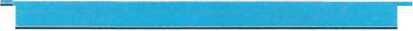 Výzkumný ústav rostlinné výroby, v.v.i. Praha - RuzyněDmovská 507/73,161 06 Praha 6 - Ruzyně IČO/DIČ: 000 27 006 / CZ00027006 E-mail: cropscience@vurv.czTel.:	+420 233022211 (ústředna)Tel.:	+420 233311499 (ředitel)ZADÁVACÍ DOKUMENTACEZADÁVACÍ PODMÍNKY VEŘEJNÉ ZAKÁZKY MALÉHO ROZSAHU NA STAVEBNÍ PRÁCEdle zákona č. 134/2016 Sb., o zadávání veřejných zakázek (dále jen „ZZVZ")Tato zadávací dokumentace je vypracována jako platnou právní úpravou vyžadovaný podklad pro podání nabídek na uzavření smlouvy na základě veřejné zakázky malého rozsahu na stavební práce ve smyslu ustanovení § 27, písm. a) a § 31 zákona č. 134/2016 Sb., o zadávání veřejných zakázek (dále jen „ZZVZ").Název veřejné zakázky:	Likvidace konstrukcí skleníků a výstavbaohrazení záhonu a skladů - v areálu VÚRV Praha v.v.i. - RuzyněDruh veřejné zakázky:zakázka malého rozsahu na stavební práce ve smyslu § 27, písm. a) a § 31 zákona č. 134/2016 Sb., o zadávání veřejných zakázek (dále jen „ZZVZ") a dle Směrnice ředitele VÚRV, v.v.i. č. 3/2019Identifikační údaje zadavatele:název zadavatele:sídlo, místo podnikání:IČO:DIČ:stát:právní forma zadavatele:Výzkumný ústav rostlinné výroby, v.v.i.Drnovská 507/73, 161 06 Praha 6 - Ruzyně 00027006 CZ00027006 CZ 661osoba oprávněná za zadavatele jednat:kontaktní osoba zadavatele:Ing. Jiban Kumar, Ph.D., ředitelv době jeho nepřítomnosti:Zadavatel vydává v souladu se Směrnicí ředitele VÚRV, v.v.i. č. 3/2019 v rámci výše uvedené veřejné zakázky tuto zadávací dokumentaci.OVýzkumný ústav rostlinné výroby, v.v.i.Tato veřejná zakázka malého rozsahu je zadávána v souladu s ustanovením § 31 zákona č. 134/2016 Sb., o zadávání veřejných zakázek, postupem, na nějž se neaplikují ustanovení zákona, avšak za dodržení zásad vymezených v ustanovení § 6 zákona, v souladu s postupem stanoveným interní směrnicí zadavatele o zadávání veřejných zakázek.Zadavatel současně upozorňuje dodavatele na skutečnost, že zadávací dokumentace je souhrnem požadavků zadavatele a nikoliv souhrnem veškerých požadavků vyplývajících z obecně platných norem, na které zadávací dokumentace odkazuje, neboť jsou obecně známé. Dodavatel se tak musí při zpracování své nabídky vždy řídit nejen požadavky obsaženými v zadávací dokumentaci, ale též ustanoveními příslušných obecně závazných právních norem.OBSAH:Klasifikace předmětu veřejné zakázkyVymezení předmětu veřejné zakázkySpecifikace, technické podmínkyPoskytnutí zadávací dokumentacePožadavky na varianty nabídekTermíny plněníMísto plněníVysvětlení, změna nebo doplnění zadávací dokumentaceProhlídka místa plněníPožadavky na způsob zpracování nabídkové cenyObchodní podmínkyPlatební podmínkyJistotaZpůsob hodnocení nabídekPožadavky na prokázání kvalifikacePoddodavatelský systémPodmínky a požadavky na zpracování nabídkyObsah, závazná struktura nabídkyLhůta a místo pro podán! nabídekZadávací lhůtaOstatní podmínky zadávacího řízeníPřílohy:Krycí list nabídkyVzory čestných prohlášeníObchodní a platební podmínky - návrh kupní smlouvyTabulka poddodavatelů - poddodavatelský systémTechnická specifikaceVýkaz výměrKompletní zadávací dokumentace včetně těchto zadávacích podmínek je umístěna na profilu zadavatele: https://2akazky.eaQri.cz/profile display 1067.htmlKlasifikace předmětu veřejné zakázkyCPV	Popis45000000-7	Stavební práceVymezení předmětu veřejné zakázkyPředmětem veřejné zakázky je likvidace konstrukcí skleníků a výstavba ohrazení záhonů a skladů v areálu Výzkumného ústavu rostlinné výroby v.v.i. Praha - Ruzyně, včetně souvisejících prací.Specifikace, technické podmínkyPřesná specifikace předmětu zakázky včetně podmínek pro jeho dodání je uvedena v přílohách zadávací dokumentace.Poskytnutí zadávací dokumentaceZadávací dokumentace se skládá ze zadávacích podmínek včetně příloh.Kompletní zadávací dokumentaci s přílohami v editovatelné podobě lze stáhnout z profilu zadavatele - viz https://zakazkv.eaQri.cz/profile display 1067.htmlPožadavky na varianty nabídekZadavatel nepřipouští varianty nabídek.Termíny plněníPředpokládaná doba plněníZadavatel pro plnění veřejné zakázky stanoví následující termíny:úplném předání předmětu zakázky zadavateli včetně podepsaných předávacích protokolůdo 31. 12. 2019Místo plnění veřejné zakázkyMístem plnění veřejné zakázky je Výzkumný ústav rostlinné výroby, v.v.i., Praha, Drnovská 507/73, 161 06 Praha 6 - RuzyněVysvětlení, změna nebo doplnění zadávací dokumentaceÚčastník zadávacího je oprávněn po zadavateli požadovat vysvětlení zadávací dokumentace přes elektronická nástroj E-ZAK. Žádost musí být zadavateli doručena nejpozději 4 pracovní dny před uplynutím lhůty pro podání nabídek.Dotaz musí být podán elektronicky přes elektronický nástroj E-ZAK. Zadavatel odešle vysvětlení zadávacích podmínek, případně související dokumenty, nejpozději do 2 pracovních dnů od doručení žádosti.Zadavatel vždy uveřejní vysvětlení, změnu či doplnění zadávací dokumentace včetně přesného znění žádosti stejným způsobem, jakým uveřejnil textovou část zadávací dokumentace nebo kvalifikační dokumentaci, to je na profilu zadavatele:https://zakazky.eagri.cz/profile display 1067.htmlZadavatel může poskytnout účastníkům vysvětlení zadávacích podmínek i bez předchozí žádosti. Zadavatel doporučuje účastníkům, aby pravidelně sledovali výše uvedený odkaz a před podáním nabídky si zkontrolovali, zda zapracovali do nabídky všechny dodatečné informace.Zadavatel doporučuje účastníkům, aby pravidelně sledovali výše uvedený odkaz a před podáním nabídky si zkontrolovali, zda zapracovali do nabídky všechna vysvětlení, doplnění či změny zadávací dokumentace.Prohlídka místa plněníProhlídka místa plnění veřejné zakázky se uskuteční dne 11. 10. 2019 od 10:00 hodin.Sraz účastníků prohlídky místa plnění: Drnovská 507/73, Praha 6 - Ruzyně, před hlavním vstupem do areálu.Požadavky na způsob zpracování nabídkové cenyZadavatel stanovil předpokládanou hodnotu zakázky v souladu s ustanovením § 16 ZZVZ na4 790 000 000,- Kč (CZK) bez DPH (slovy: čtařimilionysedmsetdevadesáttisíckorun).Zadavatel stanoví, že předpokládaná hodnota veřejné zakázky je zároveň i hodnotou maximální. V případě, že se nabídková cena bude této částce rovnat nebo ji překročí, bude to považováno za nesplnění podmínek tohoto zadávacího řízení a účastník bude vyloučen.Nabídková cena musí být zpracována úplným oceněním předmětu zakázky. Nabídková cena musí obsahovat veškeré náklady na provedení dodávky, tj. i vedlejší náklady, jejichž vynaložení účastníci předpokládají při plnění této veřejné zakázky jako např. doprava, odvoz a likvidace obalů, doprava zboží do určených prostor, uvedení do provozu, proškolení zaměstnanců kupujícího, apod. Tato cena bude považována za nejvýše přípustnou. Pozdější požadavky dodavatele na zvýšení ceny díla nebude zadavatel akceptovat. Cenová kalkulace bude doložena kalkulací ceny. Výše nabídkové ceny musí být garantována po celou dobu platnosti smluvního vztahu. Podrobná tabulka pro kalkulaci ceny tvoří přílohu č. 5 - Technická specifikace a cena této zadávací dokumentace.Nabídková cena bude uvedena ve skladbě (viz „Krycí list nabídky"):nabídková cena v Kč celkem bez DPH;samostatně DPH v Kč;nabídková cena v Kč celkem včetně DPH.Změny ceny na základě inflačních vlivů se nepřipouští.Nabídkovou cenu bude možné změnit v souvislosti se změnou daňových právních předpisů, a to nejvýše o částku odpovídající této legislativní změně. Změnu ceny bude dodavatel povinen oznámit zadavateli písemně a důvod změny doložit. Nově určená cena bude předmětem dodatku smlouvy.Obchodní podmínkySoučástí zadávací dokumentace je návrh kupní smlouvy mezi zadavatelem a účastníkem, který tvoří přílohu č. 3 - Obchodní podmínky a návrh kupní ceny této zadávací dokumentace a který obsahuje závazné obchodní podmínky stanovené zadavatelem pro účastníky.Návrh kupní smlouvy včetně všech uvedených příloh musí být ze strany účastníka zadávacího řízení akceptován a podepsán osobou oprávněnou jednat jménem či za účastníka; originál či úředně ověřená kopie případného zmocnění nebo pověření musí být součástí návrhu smlouvy účastníka. Předložení nepodepsaného návrhu smlouvy, popřípadě nepředložení zmocnění nebo pověření dle předchozí věty, není předložením řádného návrhu požadované smlouvy a nabídka účastníka v takovém případě nesplnila zadávací podmínky a účastník bude vyloučen.Přílohou nabídky bude rovněž elektronická verze smlouvy v editovatelné podobě na CD ve formátu *.doc, popř. *.docx.Účastník, se kterým bude podepsána smlouva, je povinen spolupůsobit při výkonu finanční kontroly dle § 2 písm. e) zákona č. 320/2001 Sb., o finanční kontrole, ve znění pozdějších předpisů.Účastník podáním své nabídky vyjadřuje souhlas se zveřejněním všech náležitostí budoucího smluvního vztahu.Platební podmínkyPlatby budou probíhat výhradně v Kč [CZK], resp. v oficiální měně platné na území ČR v době trvání smluvního vztahu.Provedené plnění bude uhrazeno na základě jedné faktury po úplném předání předmětu zakázky zadavateli včetně podepsaných předávacích protokolů.Daňový doklad (faktura) bude obsahovat všechny zákonem stanovené náležitosti a soupis dodávek.Kupní cena je splatná dle faktury vystavené prodávajícím, a to až po úplném dodání a předmětu díla. Faktura je splatná nejdříve ve lhůtě 30 dnů od doručení bezvadné faktury kupujícímu. Nedílnou součástí faktury musí být kupujícím potvrzené dodací listy k předmětu koupěDalší podrobnosti jsou uvedeny ve vzoru kupní smlouvy - viz příloha č. 3. - Obchodní podmínky a návrh smlouvyZadavatel nebude během plnění dodávky dle této smlouvy poskytovat žádné zálohové platby.JistotaZadavatel nepožaduje složení jistoty.Způsob hodnocení nabídekZákladním hodnotícím kritériem je ekonomická výhodnost nabídky stanovená podle nejnižší nabídkové ceny.Popis způsobu hodnocení:Zadavatel, po vyhodnocení nabídek seřadí nabídky podle výše nabídkové ceny bez DPH od nejnižší k nejvyšší.Vzhledem k tomu, že zadavatel je plátcem DPH, bude komise posuzovat nejnižší nabídkovou cenu bez DPH.Zadavatel rozhodne o výběru dodavatele toho účastníka, jehož nabídka bude vyhodnocena jako nabídka s nejnižší nabídkovou cenou bez DPH.Požadavky na prokázání kvalifikaceZadavatel požaduje prokázání kvalifikace ve lhůtě pro podání nabídek, předložením dále požadovaných dokladů společně s nabídkou, nejpozději však s podáním nabídky, a to v jedné obálce.Zadavatel si vyhrazuje právo vyžádat si před uzavřením smlouvy s vybraným dodavatelem originály či ověřené kopie dokladů prokazujících splnění kvalifikace.Kvalifikovaným pro plnění veřejné zakázky je účastník, který prokáže splnění:základní způsobilosti aprofesní způsobilosti.Prokázání základní způsobilostiÚčastník prokazuje základní způsobilost způsobem a v rozsahu obdobném jako dle ustanovení§ 74 ZZVZ.Splnění základní způsobilosti prokáže účastník, který předloží čestné prohlášení, ve kterém prohlašuje, že:nebyl v zemi svého sídla v posledních 5 letech před zahájením zadávacího řízení pravomocně odsouzen/ni pro trestný čin uvedený v příloze č. 3 zákona č. 134/2016 Sb., o zadávání veřejných zakázek nebo obdobný trestný čin podle právního řádu země svého sídla, přičemž k zahlazeným odsouzením se nepřihlíží; jde-li o právnickou osobu, musí tento předpoklad splňovat jak tato právnická osoba, tak její statutární orgán nebo každý člen statutárního orgánu této právnické osoby a osoba zastupující tuto právnickou osobu ve statutárním orgánu účastníka; účastní-li se zadávacího řízení pobočka závodu zahraniční právnické osoby, musí tuto podmínku splňovat tato právnická osoba a vedoucí pobočky závodu; v případě, že se účastní pobočka české právnické osoby, musí podmínku splňovat právnická osoba, každý člen statutárního orgánu této právnické osoby, osoba zastupující tuto právnickou osobu ve statutárním orgánu účastníka a vedoucí příslušné pobočky závodu;nemá v evidenci daní zachyceny splatné daňové nedoplatky, a to jak v České republice, tak v zemi sídla, místa podnikání či bydliště účastníka.nemá splatný nedoplatek na pojistném nebo na penále na veřejné zdravotní pojištění, a to jak v České republice, tak v zemi sídla, místa podnikání či bydliště účastníka.nemá splatný nedoplatek na pojistném nebo na penále na sociální zabezpečení a příspěvku na státní politiku zaměstnanosti, a to jak v České republice, tak v zemi sídla, místa podnikání či bydliště účastníka.není v likvidaci, nebylo proti němu vydáno rozhodnutí o úpadku ani nebyla vůči němu nařízena nucená správa podle jiného právního předpisu v České republice, ani nenastala obdobná situace podle právního řádu v zemi sídla, místa podnikání či bydliště účastníka.Prokázání profesní způsobilostiSplnění profesní způsobilosti prokáže účastník, který předloží:výpis z obchodního rejstříku, pokud je v něm zapsán, či výpis z jiné obdobné evidence, pokud je v ní zapsán;doklad o oprávnění k podnikání podle zvláštních právních předpisů v rozsahu odpovídajícím předmětu veřejné zakázky, zejména doklad prokazující příslušné živnostenské oprávnění.Způsob prokázání kvalifikaceDoklady o kvalifikaci předloží uchazeči v nabídkách v prostých kopiích. Uchazeči mohou nahradit doklady prokazující kvalifikaci předložením čestného prohlášení nebo jednotného evropského osvědčení pro veřejné zakázky. V případě předkládání čestných prohlášení mohou uchazeči použít vzory čestných prohlášení, které tvoří přílohu č. 2 - Vzory čestných prohlášení zadávací dokumentace. Zadavatel si může v průběhu zadávacího řízení vyžádat předložení originálů nebo úředně ověřených kopií dokladů o kvalifikaci. Doklady prokazující základní způsobilost podle § 74 a profesní způsobilost podle § 77 odst. 1 musí prokazovat splnění požadovaného kritéria způsobilosti nejpozději v době 3 měsíců přede dnem podání nabídky.Pravost a stáří dokladů a změny v kvalifikaci dodavateleDoklady prokazující splnění základních kvalifikačních předpokladů a výpis z obchodního rejstříku nesmějí být starší 90 dnů ke dni podání nabídky.V případech, kdy zadavatel v rámci prokázání kvalifikace požaduje předložení prohlášení účastníka, musí takové prohlášení obsahovat zadavatelem požadované údaje a musí být současně podepsáno osobou oprávněnou jednat jménem či za dodavatele.Prokázání kvalifikace prostřednictvím jiných osobPokud není účastník schopen prokázat splnění určité části kvalifikace požadované zadavatelem v plném rozsahu, je oprávněn splnění kvalifikace v chybějícím rozsahu prokázat prostřednictvím poddodavatele.Účastník není oprávněn prostřednictvím poddodavatele prokázat splnění profesní způsobilosti (výpis z obchodního rejstříku či jiné obdobné evidence).Má-li být předmět veřejné zakázky plněn několika dodavateli společně a za tímto účelem podávají či hodlají podat společnou nabídku, postupuje účastník obdobně jako dle § 82 a § 84 ZZVZ.V případě, že má být předmět veřejné zakázky plněn společně několika dodavateli, zadavatel požaduje před podpisem smlouvy současně s doklady prokazujícími splnění kvalifikace předložit smlouvu, ve které je obsažen závazek, že všichni tito dodavatelé budou vůči veřejnému zadavateli a třetím osobám z jakýchkoliv právních vztahů vzniklých v souvislosti s veřejnou zakázkou zavázáni společně a nerozdílně, a to po celou dobu plnění veřejné zakázky i po dobu trvání jiných závazků vyplývajících z veřejné zakázky.V případě, že zahraniční účastník prokazuje splnění kvalifikace, je povinen postupovat obdobně jako dle § 73 a násl. ZZVZ a před podpisem smlouvy předloží doklady způsobem podle právního řádu platného v zemi jeho sídla, místa podnikání nebo bydliště, a to v rozsahu požadovaném zákonem a veřejným zadavatelem. Pokud se podle právního řádu platného v zemi sídla, místa podnikání nebo bydliště zahraničního dodavatele určitý doklad nevydává, je zahraniční účastník povinen prokázat splnění takové části kvalifikace čestným prohlášením. Není-li povinnost, jejíž splnění má být v rámci kvalifikace prokázáno, v zemi sídla, místa podnikání nebo bydliště zahraničního dodavatele stanovena, učiní o této skutečnosti čestné prohlášení. Doklady prokazující splnění kvalifikace předkládá zahraniční účastník v původním jazyce s připojením jejich úředně ověřeného překladu do českého jazyka.Uchazeč zapsaný v seznamu kvalifikovaných dodavatelů dle § 226 a násl. ZZVZ prokáže splnění kvalifikace obdobně jako dle § 53, odst. 4 ZZVZ a před podpisem smlouvy může prokázat základní kvalifikaci a profesní kvalifikaci v rozsahu ve výpisu uvedeném výpisem ze seznamu kvalifikovaných dodavatelů ne starším než 3 měsíce.Zadavatel požaduje před uzavřením smlouvy předložit originály nebo ověřené kopie dokladů prokazujících splnění kvalifikace účastníkem, se kterým má být uzavřena smlouva.Doklady prokazující před podpisem smlouvy prokázání základní kvalifikace a výpis z obchodního rejstříku nesmí být ke dni podání nabídky starší než 90 kalendářních dnů.Účastník, který nesplní kvalifikaci v požadovaném rozsahu, bude vyloučen z účasti v zadávacím řízení.Vybraný dodavatel, v případě že to bude právnická osoba, je současně povinen jako podmínku pro uzavření smlouvy předložit zadavateli údaje a doklady uvedené v § 104, odst. 2, ZZVZ. Nepředložení těchto údajů je důvodem k vyloučení vybraného dodavatele ze zadávacího řízení.Zadavatel také bezodkladně vyloučí účastníka, který nevyvine požadovanou součinnost, tedy nepředloží všechny doklady prokazující splnění kvalifikace ve lhůtě do 10 dnů od vyzvání zadavatele.Poddodavatelský systémZadavatel požaduje, aby účastníci ve své nabídce specifikovali části veřejné zakázky, které mají v úmyslu zadat jednomu či více poddodavatelům, a aby uvedli v přehledné tabulce identifikační údaje každého poddodavatele (viz vzor - příloha 5 Tabulka poddodavatelů - poddodavatelský systém těchto zadávacích podmínek).V případě, že účastníci hodlají veškeré práce provádět vlastními kapacitami, uvedou to v prohlášení místo tabulky poddodavatelů.Podmínky a požadavky na zpracování nabídkyNabídky budou předloženy v českém jazyce a budou obsahovat všechny požadované doklady.Nabídku podá účastník elektronicky přes elektronická nástroj E-ZAK v členění dle požadavků zadavatele uvedených dále. Nabídka nebude obsahovat přepisy a opravy, které by mohly zadavatele uvést v omyl.Nabídka, včetně veškerých požadovaných dokladů, bude podepsána elektronickým podpisem, založeným na kvalifikovaném certifikátu statutárním orgánem uchazeče nebo osobou pověřenou zastupováním statutárního orgánu podpisem na krycím listu nabídky.Podáním nabídky se rozumí podání nabídky prostřednictvím zadavatelem stanoveného elektronického nástroje E-ZAK postupného na adrese:https://zakazky.eaqri.cz/profile display 1067.htmlPodrobné informace o ovládání elektronického nástroje E-ZAK (uživatelská příručka popř. uživatelská příručka pro dodavatele) jsou dostupné na adrese https://ezak.cz.Zadavatel sděluje, že otevřením nabídek v elektronické podobě se rozumí zpřístupnění jejich obsahu zadavateli. Nabídky v elektronické podobě otevírá zadavatel po uplynutí lhůty pro podání nabídek, a to bez přítomnosti veřejnosti.Obsah, závazná strukturaJednotlivé dále uvedené části (kapitoly) nabídky budou od sebe zřetelně odděleny např. barevnými papíry se záložkou:Titulní listNázev veřejné zakázky.ObsahNabídka bude opatřena obsahem s uvedením čísel stránek u jednotlivých kapitol.Krycí list nabídkyPro sestavení krycího listu nabídky bude použita příloha č. 1 - Krycí list nabídky. V případě, že bude krycí list podepsán pověřenou osobou, bude za tento krycí list přiložena plná moc pro tuto osobu.Prokázání splnění kvalifikaceZadavatel požaduje prokázání kvalifikace předložením čestného prohlášení. Účastníci mohou použít přílohu č. 2 - Vzory četných prohlášení o způsobilosti těchto zadávacích podmínek.Poddodavatelský systémÚčastníci v případě poddodavatelů předloží vyplněnou tabulku - viz příloha č. 4 - Tabulka poddodavatelů.Cenová nabídkaÚčastník doloží kalkulaci nabídkové ceny, ze které bude patrný způsob jejího stanovení (výpočtu)- vyplněný výkaz výměr - viz příloha č. 5 - Technické podmínky a cenová nabídka.Podepsaný návrh smluvního vztahuÚčastníci jsou povinni závazně použít vzor smlouvy - viz příloha č. 3 - Obchodní a platební podmínky - návrh kupní smlouvy.Návrh smlouvy musí být ze strany účastníka podepsán osobou oprávněnou jednat jménem nebo za účastníka nebo podepsán osobou příslušně zmocněnou; kopie plné moci musí být v takovém případě součástí nabídky účastníka. Nepodepsaný návrh smlouvy není předložením návrhu této smlouvy. Nabídka účastníka se tak stává neúplnou a zadavatel vyloučí takového účastníka z další účasti v zadávacím řízení.Návrh smlouvy v editovatelné podobě bude předložen ve formátu *.doc, popř. *.docx na CD. CD s návrhem smlouvy bude umístěn vyjímatelným způsobem na konci nabídky.Lhůta a místo pro podávání nabídekLhůta pro podání nabídek začíná dnem po zahájení zadávacího řízení (veřejná zakázka malého rozsahu), to je dnem uveřejnění výzvy k podání nabídek na profilu zadavatele, a končíDne 18. 10. 2019 v 10,00 hodinNabídky musí být podány v elektronické podobě přes elektronický nástroj E-ZAK.Otevírání nabídek bude provedeno bez zbytečného odkladu po uplynutí lhůty pro podání nabídekZadávací lhůtaZadavatel stanovuje délku zadávací lhůty, to je dobu, po kterou jsou účastníci svým nabídkami vázáni, na 60 dnů. Tato lhůta začíná běžet okamžikem skončení lhůty pro podání nabídek a končí dnem doručení oznámení zadavatele o výběru dodavatele.Ostatní podmínky zadávacího řízeníZadavatel si vyhrazuje právo oznámit rozhodnutí o vyloučení jeho uveřejněním na profilu zadavatele; rozhodnutí o vyloučení účastníka se považuje za doručené okamžikem uveřejnění na profilu zadavatele.Zadavatel si vyhrazuje právo uveřejnit oznámení o výběru dodavatele bez zbytečného odkladu po rozhodnutí na profilu zadavatele; v takovém případě se oznámení o výběru dodavatele považuje za doručené všem dotčeným účastníkům okamžikem uveřejnění na profilu zadavatele.Zadavatel si vyhrazuje právo posunout termín zahájení plnění zakázky v souvislosti s termínem ukončení zadávacího řízení.Zadavatel si vyhrazuje právo zrušit veřejnou zakázku malého rozsahu, a to i bez uvedení důvodů, do uzavření smlouvy.Uchazeči nemají právo na náhradu nákladů spojených s účastí v zadávacím řízení.Zadavatel nepřipouští rozdělení veřejné zakázky na části.Zadavatel si vyhrazuje právo ověřit si před rozhodnutím o výběru dodavatele informace a údaje deklarované účastníkem v nabídce.Pokud jsou v zadávacích podmínkách uvedeny požadavky nebo odkazy na obchodní firmy, názvy nebo jména a příjmení, specifická označení zboží a služeb, které platí pro určitou osobu za příznačné, patenty na vynálezy, užitné vzory, průmyslové vzory, ochranné známky nebo označení původu, zadavatel výslovně umožňuje pro plnění veřejné zakázky použití i jiných, kvalitativně a technicky obdobných řešení.Digitálně podepsal Ing. Jiban Kumar Ing. Jiban Kumar Ph.D Ph.D	Datum: 2019.10,0710:55:25 +02'0Q'Elektronický podpis oprávněné osoby zadavatelePříloha č. 1 k zadávací dokumentaciKRYCÍ LISTNABÍDKYVeřejná zakázkaVeřejná zakázkaVeřejná zakázkaVeřejná zakázka malého rozsahu na dodávky dle ustanovení § 27 písm. a) a § 31 zákona č. 134/2016Veřejná zakázka malého rozsahu na dodávky dle ustanovení § 27 písm. a) a § 31 zákona č. 134/2016Veřejná zakázka malého rozsahu na dodávky dle ustanovení § 27 písm. a) a § 31 zákona č. 134/2016Sb., o veřejných zakázkáchSb., o veřejných zakázkáchLikvidace konstrukcí skleníků a výstavba ohrazení záhonuLikvidace konstrukcí skleníků a výstavba ohrazení záhonuNázev:a skladů - v areálu VÚRV Praha v.v.i. - Ruzyněa skladů - v areálu VÚRV Praha v.v.i. - RuzyněZákladní identifikační údajeZákladní identifikační údajeZákladní identifikační údajeZadavatel:Zadavatel:Zadavatel:Název:Název:Výzkumný ústav rostlinné výroby, v.v.i.Sídlo:Sídlo:Drnovská 507/73, 161 06 Praha 6 - RuzyněIČO / DIČ:IČO / DIČ:000 27 006/CZ00027006Osoba oprávněná za zadavatele jednat:Osoba oprávněná za zadavatele jednat:Ing. Jiban Kumar, Ph.D., ředitelKontaktní osoba:Kontaktní osoba:Telefon / GSM:Telefon / GSM:E-mail:E-mail:Účastník:Účastník:Účastník:Název:Název:MiP spol. s r.o.Sídlo/místo podnikání:Sídlo/místo podnikání:Riegrova 29, Polička 572 01Korespondenční adresa:Korespondenční adresa:Riegrova 29, Polička 572 01IČO / DIČ:IČO / DIČ:48172511/CZ48172511Osoba oprávněná za účastníka jednat:Osoba oprávněná za účastníka jednat:Jolana PopelkováKontaktní osoba:Kontaktní osoba:Telefon, fax:Telefon, fax:E-mail:E-mail:Nabídková cena za kompletní předmět plnění zakázky v CZKNabídková cena za kompletní předmět plnění zakázky v CZKNabídková cena za kompletní předmět plnění zakázky v CZKSamostatně DPH	Cena celkemSamostatně DPH	Cena celkemCena celkem bez DPH	,	.(sazba 	.21Cena celkem bez DPH	,	.(sazba 	.21... %)	včetně DPH3 248 020,-	682 084,-3 248 020,-	682 084,-3 930 104,-Osoba oprávněná za účastníka jednatOsoba oprávněná za účastníka jednatOsoba oprávněná za účastníka jednatElektronický podpis oprávněné osobyElektronický podpis oprávněné osobyXJolana PopelkováJednatelka